Core Therapy Handling Risk Assessments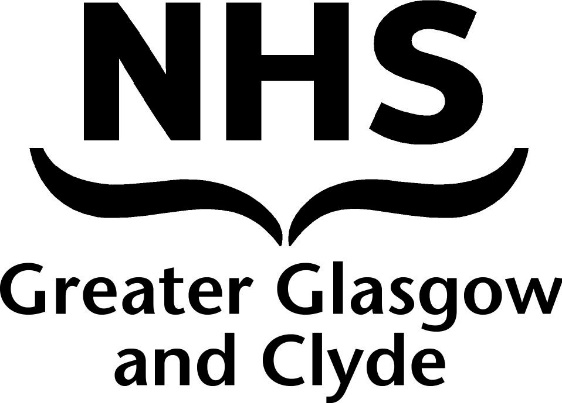 1) Respiratory assessment / treatment a. Auscultationb. Respiratory manual techniquesc. Respiratory mechanical aids2) Musculoskeletal assessment / treatmenta. Limb assessment / treatmentb. Spinal assessment / treatment3) Bed mobility a. Bridgingb. Supine to side lyingc. Side lying ↔ sittingd. Supported sitting on the edge of a bed 4) Lateral sitting transfers      a. Sideways ‘seated’ transfer      b. Sliding board transfer5) Sit to stand to sit (with or without transfer)6) Supported stand7) Mobilising and / or stepping practice      a. Mobilising a patient      b. Mobilising with the Sara Plus (Encore) standing aid8)  transfers9) Stair assessment / practice10) Floor level considerations       a. Working at floor level       b. Rising from the floor assessment / practiceCore Therapy Handling Risk Assessments1) Respiratory assessment / treatment a. Auscultationb. Respiratory manual techniquesc. Respiratory mechanical aids2) Musculoskeletal assessment / treatmenta. Limb assessment / treatmentb. Spinal assessment / treatment3) Bed mobility a. Bridgingb. Supine to side lyingc. Side lying ↔ sittingd. Supported sitting on the edge of a bed 4) Lateral sitting transfers      a. Sideways ‘seated’ transfer      b. Sliding board transfer5) Sit to stand to sit (with or without transfer)6) Supported stand7) Mobilising and / or stepping practice      a. Mobilising a patient      b. Mobilising with the Sara Plus (Encore) standing aid8)  transfers9) Stair assessment / practice10) Floor level considerations       a. Working at floor level       b. Rising from the floor assessment / practiceCore Therapy Handling Risk Assessments1) Respiratory assessment / treatment a. Auscultationb. Respiratory manual techniquesc. Respiratory mechanical aids2) Musculoskeletal assessment / treatmenta. Limb assessment / treatmentb. Spinal assessment / treatment3) Bed mobility a. Bridgingb. Supine to side lyingc. Side lying ↔ sittingd. Supported sitting on the edge of a bed 4) Lateral sitting transfers      a. Sideways ‘seated’ transfer      b. Sliding board transfer5) Sit to stand to sit (with or without transfer)6) Supported stand7) Mobilising and / or stepping practice      a. Mobilising a patient      b. Mobilising with the Sara Plus (Encore) standing aid8)  transfers9) Stair assessment / practice10) Floor level considerations       a. Working at floor level       b. Rising from the floor assessment / practiceCore Therapy Handling Risk Assessments1) Respiratory assessment / treatment a. Auscultationb. Respiratory manual techniquesc. Respiratory mechanical aids2) Musculoskeletal assessment / treatmenta. Limb assessment / treatmentb. Spinal assessment / treatment3) Bed mobility a. Bridgingb. Supine to side lyingc. Side lying ↔ sittingd. Supported sitting on the edge of a bed 4) Lateral sitting transfers      a. Sideways ‘seated’ transfer      b. Sliding board transfer5) Sit to stand to sit (with or without transfer)6) Supported stand7) Mobilising and / or stepping practice      a. Mobilising a patient      b. Mobilising with the Sara Plus (Encore) standing aid8)  transfers9) Stair assessment / practice10) Floor level considerations       a. Working at floor level       b. Rising from the floor assessment / practice